Science 8										Name___________________Electromagnetic Radiation 3 – The Wave Properties of Light			Date____________________Light is can be modelled as __________________________ since light exhibits certain __________________________ that are characteristic of any __________________________Light __________________________ and __________________________ in the same manner that any wave would refract. __________________________ involves a change in __________________________ of waves when they __________________________ off a barrier.__________________________ of waves involves a change in the __________________________ of waves as they pass from one __________________________ to another. There are three other behaviors that light can exhibitLight __________________________Light undergoes __________________________Light exhibits the __________________________ effect __________________________ involves a change in __________________________ of waves as they pass through an __________________________ or around an __________________________ in their path. Water waves have the ability to travel around __________________________, around __________________________ and through __________________________. __________________________ waves do the same. When __________________________ encounters an __________________________ in its path, the obstacle blocks the __________________________ and tends to cause the formation of a __________________________ in the region behind the obstacle. Light does not exhibit a very noticeable ability to __________________________ around the obstacle and fill in the __________________________ behind it with light. Light does __________________________ around obstacles. If you observe a __________________________ carefully, you will notice that its edges are extremely __________________________. Wave __________________________ is the phenomenon that occurs when two waves meet while traveling along the same __________________________.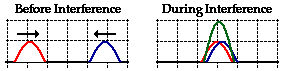 __________________________ interference is a type of interference that occurs at any location along the medium where the two interfering __________________________ have a displacement in the __________________________ direction.The result is that the two pulses __________________________ onto each other when they are completely overlapped__________________________ interference is a type of interference that occurs at any location along the medium where the two interfering __________________________ have a displacement in the __________________________ directionThe result is that the two pulses completely __________________________ each other when they are completely overlapped. 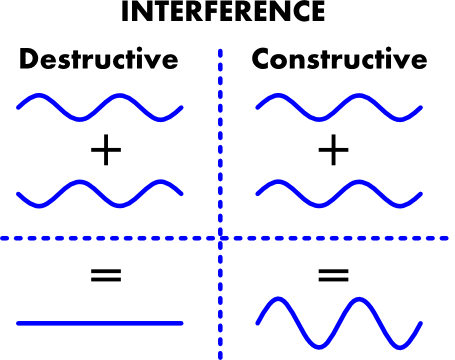 The __________________________ of waves led to a very important experiment If the waves from two __________________________ of waves meet they will undergo __________________________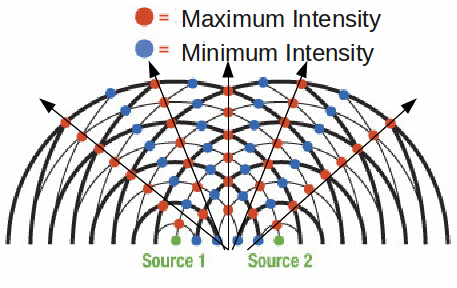 In 1801, Thomas Young devised a way to show that __________________________ waves could show a similar pattern of __________________________Light was passed through two small __________________________ to create two __________________________ of lightThe two sources of __________________________ created a pattern consistent with the __________________________ pattern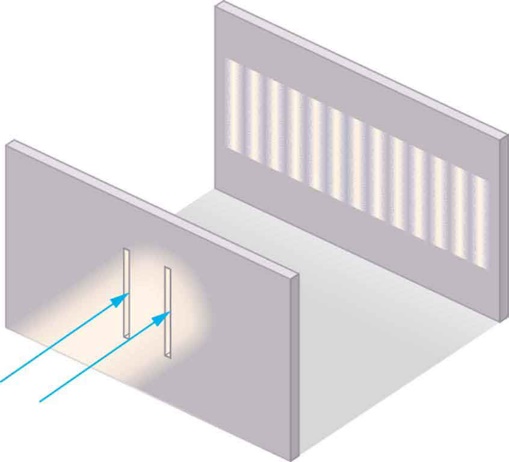 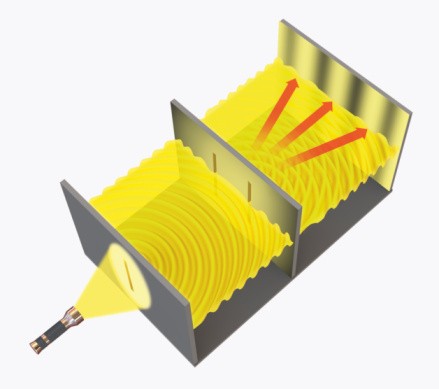 The __________________________ effect is observed whenever the __________________________ of waves is __________________________ with respect to an observer. It is the effect produced by a moving source of waves in which there is an apparent __________________________ shift in frequency for observers towards whom the source is ____________________________________________________ shift in frequency for observers from whom the source is moving __________________________.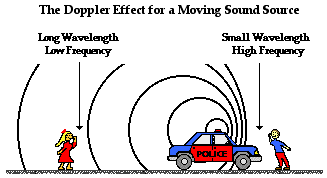 The belief that the universe is __________________________ is based in part upon observations of electromagnetic waves emitted by __________________________ in distant galaxiesThe __________________________ from galaxies tends to shift to the __________________________ end of the spectrumThe __________________________ waves from galaxies are being __________________________ as the galaxies move __________________________